Take the objectives for the LO stickers from this section Progression of Learning            Badgers Class Medium Term Planning for RE Autumn Term 1 2023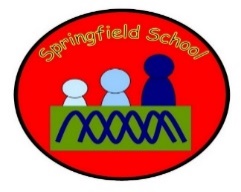             Badgers Class Medium Term Planning for RE Autumn Term 1 2023Topic: The VictoriansSubject area – Why am I special?What are my special skills and talents?Why do others like me?What makes Christmas so special for Christians? What events take place during Christmas? Why is Christmas celebrated?This topic will be continually developed throughout the curriculum every day. There will be frequent opportunities to make choices using speech and AAC.There will be specific planned opportunities to support the children’s progress and may be altered to suit the needs of the children during the term. Lesson 1  - Link it.I know I am good at…Exposition – Staff and any children able to model what they are good at.Take photographs – Tables 1 and 2 Demonstrating special skills e.g. reading, drawing, dancing, using iPad, playing instruments, being kind etcStructure and schedulesPlenary – Share photos Lesson 2 and 3 Learn it 1 Exposition as week 11:1 Label photographs of ourselves with photos, symbols or words about our talentsTable 1  Collage of ourselves doing activitieswe are good atStructure and schedulesPlenary – Share photos Lesson 4  – Check  itDemonstrate our special skills and be videoedLesson 5 – know it and show it Share videos of our special skills with others inside and outside the classroomLesson 6Know it/Learn itExpositionTalk briefly with sign, symbol and photograph about what we like about each child. Children to contribute if able.!:!Make a photo collageStructure and schedulesPlenary – Share photosLesson 7Learn itExpositionDemonstrate some simple new skills for children to learn – puzzles, games, posting, ball skill etcTable top – Range of old and new activities1:1 Choose an activity and practice or refin with an adultStructure and schedulesPlenary – Share photosLesson 8Exposition revisit last lessons pictures – what did children achieve/enjoy.1:1 Give the choice of a new or repeat activity to refine or develop skillsTable top – Range of old and new activitiesSubstantive Knowledge  (Content)Disciplinary Knowledge  (Skills) Learn that they have skillsLearn that they have qualities that others admireSense of self (birth to 5)express preferences and decisions, they also try new things and start establishing their autonomyBe able to communicate learningBe able to develop new skills‘Link It’ ‘Learn It’‘Check It’ ‘Show It’‘Know It’Previous learning of pupils Have an awareness of themselves and what they can do as well as their personal qualitiesActivities provided during lesson Resources Learn to identify what they can do and develop new skillsIndependent activities linked to lesson Resources Show their skills and qualities How will the pupils share knowledge during or end of lessonCommunicate them to othersRetrieve or generalization of learning after lesson Be able to name or show their skills and qualities